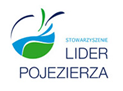 PROJEKTUCHWAŁY XIX/02/2015Walnego Zebrania CzłonkówStowarzyszenia „Lider Pojezierza”z dnia 12 czerwca 2015 r.w sprawie: przyjęcia sprawozdania z pracy Zarządu Stowarzyszenia „Lider Pojezierza” Na podstawie § 19 ust. 7 pkt 4  Statutu Stowarzyszenia uchwala się, co następuje:§ 1Przyjmuje się przedstawione przez Zarząd Stowarzyszenia „Lider Pojezierza” sprawozdanie z pracy Zarządu w roku 2014 r. Sprawozdanie, o którym mowa w ust. 1 stanowi załącznik do niniejszej uchwały.§ 2Uchwała wchodzi w życie z dniem podjęcia.Sekretarz Zebrania                                                                         Przewodniczący Zebrania…………………………..                                                                              ……………………………….